ОПЕРАТИВНЫЙ ЕЖЕДНЕВНЫЙ ПРОГНОЗвозможности возникновения и развития чрезвычайных ситуаций на территории Республики Крым на 30 ноября 2021 г.(подготовлен на основе информации Лаборатории по проблемам ЧС ФКУ Центр «Антистихия» МЧС России, ФГБУ «Крымское УГМС», Авиалесоохраны, Минсельхоза России, ГБУ РК «Крыммелиоводхоз", Роспотребнадзора)Прогноз состояния явлений и возможности возникновения ЧС.1.1 Прогноз метеорологических условий на 30 ноября 2021 г. (подготовлено на основе информации  ФГБУ «Крымское УГМС», www.wetterzentrale.de)             Штормовое предупреждение об опасныхгидрометеорологических явлениях (ОЯ) по Республике Крым и г. Симферополю.В связи с прохождением фронтальных разделов 29-30 ноября дожди, в южных, центральных и восточных районах очень сильные (более 30 мм), 30 ноября в горах переходящие в снег; очень сильный юго-западный с переходом 30 ноября на северо-западный ветер 25-30 м/с, в горах 35 м/с.     	Днем 29 ноября, в течение суток 30 ноября в г. Симферополе ожидается усиление юго-западного переходом на северо-западный ветер 20-25 м/с, 30 ноября очень сильные дожди.Крым: облачно с прояснениями. Дождь; в южных, центральных и восточных районах очень сильный, вечером переходящий в снег. Ветер ночью юго-западный, днем северо-западный 15-20 м/с, местами порывы 25-30 м/с, в горах 35 м/с. Температура воздуха ночью +5...+10°; днем +8...+13°, с понижением к вечеру до +1…+6°.Симферополь: облачно с прояснениями. Дождь, днем местами очень сильный дождь. Ветер ночью юго-западный, днем северо-западный 15-20 м/с, местами порывы до 25 м/с. Температура воздуха ночью +7...+9°; днем +11...+13°, с понижением к вечеру до +2…+4°.	1.2. Гидрологический прогноз.          С 08 часов 29 ноября до 08 часов 30 ноября ожидается кратковременное незначительное повышение уровней воды отдельных рек.                1.3. Прогноз чрезвычайных ситуаций и происшествий на 30 ноября. Природного характера:-    прогнозируется вероятность возникновения происшествий до локального и муниципального уровня в связи с подтоплением низменных участков придомовых территорий и сельхозугодий, не имеющих естественного стока воды, нарушением работы дренажно-коллекторных и ливневых систем, загрязнением источников водоснабжения, нарушениями в работе очистных сооружений, затоплениями подвалов и технических подполий, а также деформация зданий, провалы, набухания и просадки почвы; порывами линий связи и электропередачи, повалом деревьев, нарушением работы дорожных и коммунальных служб, нарушением систем жизнеобеспечения населения. (Источник ЧС и происшествий – сильные дожди, ветер до 25 м/с, в горах 35 м/c);-    прогнозируется вероятность возникновения происшествия, до локального уровня, связанные с повреждением легких строений, крыш домов, рекламных конструкций; затруднениями в работе всех видов транспорта; повалом деревьев, порывами линий связи и электропередач, отключением трансформаторных подстанций в результате перехлеста проводов; нарушением систем жизнеобеспечения населения, ограничения при проведении аварийно-восстановительных работ (Источник ЧС и происшествий – сильные дожди, ветер до 25 м/с, в горах 35 м/c);    -  прогнозируется затруднения в работе аэропортов и вертолетных площадок (Источник ЧС и происшествий – сильные дожди, ветер до 25 м/с, в горах 35 м/c);- прогнозируется вероятность чрезвычайных ситуаций до муниципального уровня в горных и предгорных районах, в том числе Южного берега Крыма, вызванные нарушением работы транспорта и жизнедеятельности населения на участках локальных оползней, обвалов, суффозионно-карстовых провалов (Источник ЧС и происшествий – обвально-осыпные процессы, сход оползней, просадка грунта).Техногенного характера:- существует риск возникновения чрезвычайных происшествий, связанных с несоблюдением техники безопасности на открытых водоёмах, а также с авариями на маломерных судах в акваториях Чёрного и Азовского морей (Источник - не соблюдение техники безопасности);- существует вероятность возникновения происшествий, вязанных с увеличением количества дорожно-транспортных происшествий, перевозкой опасных грузов (Источник ЧС и происшествий – несоблюдение ПДД, неудовлетворительное состояние дорожного покрытия, техническая неисправность транспортных средств);- прогнозируется вероятность возникновения чрезвычайных ситуаций до муниципального уровня, связанных с выходом из строя объектов жизнеобеспечения; наибольшая вероятность аварий на электроэнергетических системах прогнозируется в Симферопольском, Джанкойском, Белогорском, Бахчисарайском, Кировском, Ленинском районах, г. Керчь и на ЮБК (Источник ЧС и происшествий – технический износ, неисправность оборудования).Биолого-социального характера:- в связи с наступлением потепления на территории Крыма и активизации жизнедеятельности клещей, сохраняется вероятность обращения людей в ЛПУ по поводу укусов клещей, а также риск возникновения случаев заражения населения инфекциями, передающимися через укусы клещей, клещевым энцефалитом и боррелиозом (болезнь Лайма) (Источник – сезонное распространение клещей и других вредных насекомых, являющихся переносчиками опасных инфекций);-  прогнозируются новые очаги заболевания COVID-19. Рекомендации по организации реагирования на прогнозы ЧС:- обеспечить представление обновленной детализированной прогнозной информации в органы исполнительной власти МО Республики Крым, главам администрации местных органов власти и населению, руководителям и дежурным службам заинтересованных организаций и предприятий;- организовать выполнение комплекса превентивных мероприятий по снижению риска возникновения чрезвычайных ситуаций и уменьшению их последствий;- уточнить план действий по предупреждению и ликвидации ЧС. Организовать непрерывный мониторинг водохозяйственной и эпидемиологической    обстановки и принять дополнительные меры в соответствии с установленной компетенцией по обеспечению объектов инженерной инфраструктуры коммунальных систем водоснабжения водными ресурсами в условиях маловодья.Для уменьшения дорожно-транспортных происшествий необходимо: -  провести информационную работу среди водителей транспортных средств по вопросам повышения бдительности, снижения скоростного режима и по недопущению нарушения ПДД.Для уменьшения количества бытовых пожаров необходимо:  -  регулярно проводить проверки противопожарного состояния частного жилого сектора; - обеспечить контроль пожарной безопасности на объектах с массовым пребыванием людей; -  через СМИ регулярно проводить агитационную работу среди населения по соблюдению мер пожарной безопасности в жилых домах; - совместно с главами администраций, участковыми уполномоченными организовать проведение профилактических мероприятий по стабилизации обстановки с пожарами и гибелью людей на пожарах.По сфере ЖКХ и энергетике:- проводить профилактические мероприятия по работе предприятий жизнеобеспечения (котельные, водозаборы, электроподстанции и т.п.) в неблагоприятных метеорологических условиях;- проводить обследование аварийно-опасных участков электро - и газовых сетей;- держать под контролем перечень и сохранность запасов оборудования, автономных источников электропитания, топлива для котельных и укомплектованность аварийно-восстановительных бригад всем необходимым;- главам муниципальных образований и руководителям объектов рекомендовано провести проверку оборудования, капитальный ремонт и замену изношенного оборудования, а также постоянно проводить мониторинг объектов ЖКХ;- при поступлении прогноза об опасных явлениях (ОЯ), неблагоприятных явлениях (НЯ), получении штормовых предупреждений, коммунальным службам муниципальных образований быть готовыми для незамедлительного реагирования на случай аварии на объектах ЖКХ.	По санитарно-эпидемиологической обстановке: - продолжать прививочную кампанию против заболевания туляремией и клещевым энцефалитом.По лесопожарной обстановке:- держать на постоянном контроле обеспечение пожарной безопасности в лесах ипарковых зонах, не допускать бесконтрольных палов травы;- проводить агитационную и разъяснительную работу среди населения по соблюдению мер пожарной безопасности в лесах.При возникновении предпосылок и фактов чрезвычайных ситуаций немедленно принимать меры к их ликвидации и докладывать в ЦУКС ГУ МЧС России по Республике Крым по телефонам – 112, 55-09-03, 55-09-02. Заместитель начальника ЦУКС ГУ МЧС России по Республике Крымподполковник внутренней службы                                                            А.В. ФлерчукИ.О. Цыганков(3652) 55-09-02IP: 3500-0028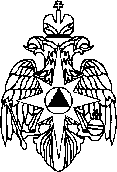 МЧС РОССИИГЛАВНОЕ УПРАВЛЕНИЕ
МИНИСТЕРСТВА РОССИЙСКОЙ ФЕДЕРАЦИИ
ПО ДЕЛАМ ГРАЖДАНСКОЙ ОБОРОНЫ, ЧРЕЗВЫЧАЙНЫМ СИТУАЦИЯМ И ЛИКВИДАЦИИ ПОСЛЕДСТВИЙ СТИХИЙНЫХ БЕДСТВИЙ
ПО РЕСПУБЛИКЕ КРЫМЦентр управления
в кризисных ситуацияхул. Кечкеметская, . Симферополь, 295022Телефон: (3652) 55-09-02 Факс (3652) 55-09-03E-mail: cuks_gu@mchs.rk.gov.ru29.11.2021 № 2965-16-10На № _______________  от _____________ГУ МЧС России по Ростовской области(СОД ЦУКС)Начальникам 1-7 ПСО ФПС по Республике КрымГлавам администраций городов и районов Республики КрымРуководителям звеньевфункциональных и территориальной подсистем РСЧСЕДДС муниципальных образований Республики Крым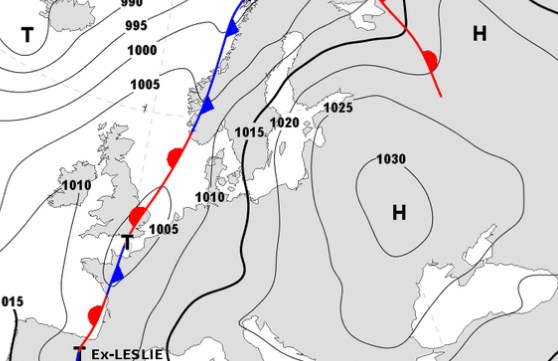 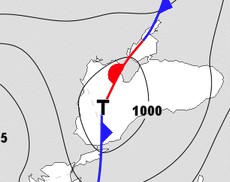 буква H указывает на область высокого давления(антициклон), T область низкого давления (циклон).                тёплый фронт                 холодный фронт                 фронт окклюзии